Soda StoryThe large-sized drink should be 28 ounces and cost $1.61.City PlanningThe post office is at .BattleshipThey both started at their current midpoint: .Coordinate Conundrum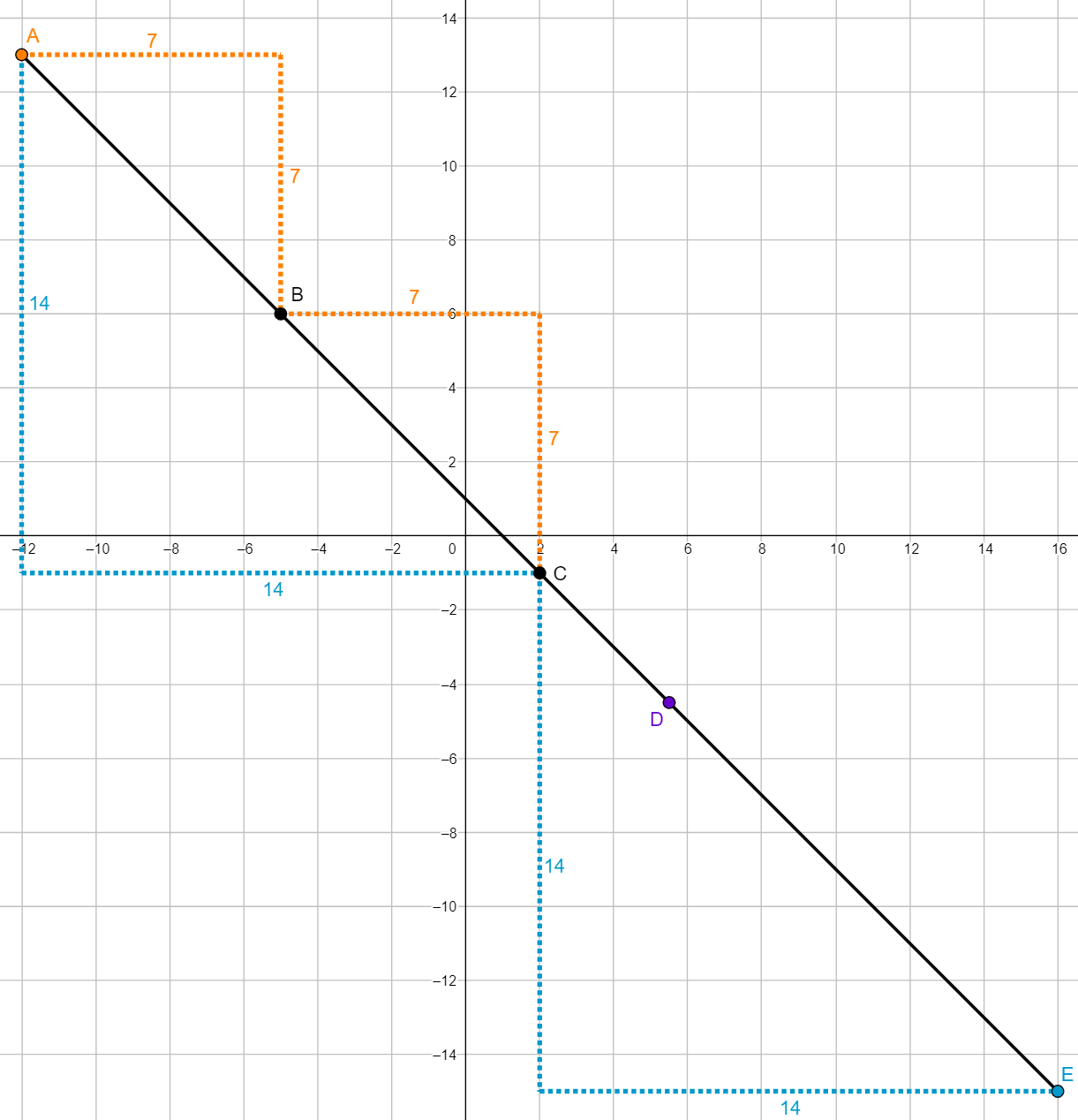 Town Travels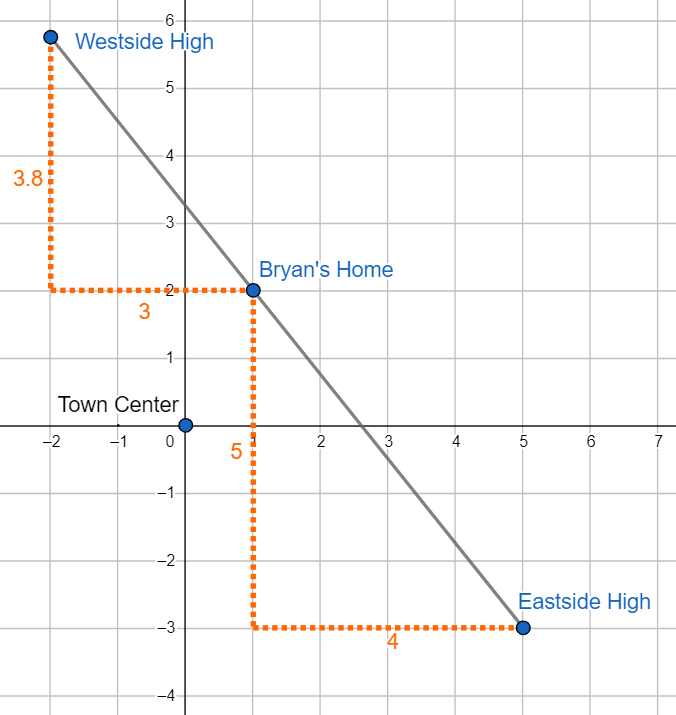 Bryan's statement does not make mathematical sense because based on the rise and run differences between the points on the graph, Bryan's home is closer to Westside High, so he should go there.Real Estate RulesSince a 1730-square-foot home is the middle size of the homes, then so is its price.The 1820-square-foot home should cost $457,190.